Physiology Animationtop/Exam1top/Exam1/ClozeSolar1Solar2(SA_2points)อธิบายโดยอ.นงเยาว์ กิจเจริญนิรุตม์ คณะวิทยาศาสตร์ ม.อ.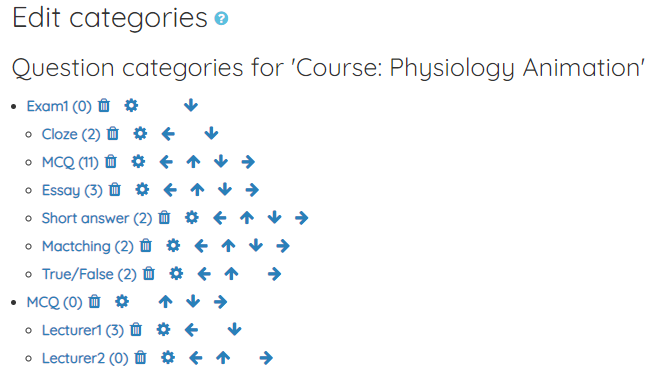 รูปที่ 1 แสดงการเชื่อมโยงกันในภาพกับตัว Word templatePhysiology Animation คือชื่อวิชาtop  คือ directory ใหญ่ที่ต่อจากรายวิชา  top/Exam1    top/Exam1/Clozeสมมุติว่าจะสร้างข้อสอบและให้ตัวข้อสอบอยู่ใน Categories ชือ Exam2  และอยู่ใน Subcategories  ชื่อ NK โดยที่ไม่ต้องสร้าง  Categories หรือ Subcategories ไว้ใน LMS2 หรือ etesting เลยได้โดย โดยเปลี่ยน 
top/Exam1    top/Exam1/Clozeให้เป็น

top/Exam2    top/Exam2/NKอธิบาย Format ของโจทย์รูปแบบที่ครบสมบูรณ์จะเป็นแบบนี้ในโจทย์มี 3 ข้อ คือโจทย์ข้อ 1
The solar system has {1:MCS:%100%Eight~%0%Nine#Correct!-Well done~%0%Ten#Wrong~%0%Eleven#Wrong ~%0%Twelve#Wrong} planets.โจทย์ข้อ 2Our galaxy. the {2:SA:%100%milky way#Correct~*#Incorrect}, is one of over 100 billion galaxies in the known universe.โจทย์ข้อ 3The speed of light is approximately {1:NM:%100%186,282:7000#Well done} miles per second.
รูปแบบ  จะต้องมี คือ  {Weight:ชนิดข้อสอบ:%100%} อะไรที่อยู่ในปีกกาซ้าย-ขวาคือคำตอบ ซึ่งต้องมี weight คะแนนจากโจทย์ข้อ 1  The solar system has {1:MCS:%100%Eight~%0%Nine#Correct!-Well done~%0%Ten#Wrong~%0%Eleven#Wrong ~%0%Twelve#Wrong} planets.{1  หมายถึง 1 คะแนน%100% หมายถึง คำตอบที่ตามหลังมาคือคำตอบที่ถูก
%0%      หมายถึง คำตอบที่ตามหลังมาคือคำตอบที่ผิด
~  หมายถึงว่าต้องการเพิ่ม choice ซึ่งในโจทย์ข้อ 1 มี 5 choice คือ Eight, Nine, Ten, Eleven, Twelve

#ตามหลังคำตอบไหน จะเป็น feedback ของคำตอบนั้น ตามโจทย์  ข่อความตามหลัง hastag คือ feedback เช่น Well done, Wrong   จะมี feedback หรือไม่มีก็ได้
ที่นี้มาดู Option ของคำถามที่เป็น multiple choice  
Multi ChoiceMULTICHOICE or MC: dropdown menu in-line in the text   
เวลานศ.จะเห็นเป็น dropdown menu แต่ไม่ choices shuffledMCS: dropdown menu in-line in the text,
 เวลานศ.จะเห็นเป็น dropdown menu ตัวเลือก choices shuffledWICV: vertical column of radio buttons IMCVS: vertical column of radio buttons, choices shuffledMCH: horizontal row of radio-buttonsMCHS: horizontal row of radio-buttons, choices shuffledที่นี้มาดู Option ของคำถามที่เป็นโจทย์ข้อ 2Our galaxy. the {2:SA:%100%milky way#Correct~*#Incorrect}, is one of over 100 billion galaxies in the known universe.{2  หมายถึง 2 คะแนน%100% หมายถึง คำตอบที่ตามหลังมาคือคำตอบที่ถูกShort answer• SHORTANSWER or SA or MW, case is unimportantคำตอบของนศ.ที่เป็นภาษาอังกฤษจะเป็นตัวเล็กหรือใหญ่ ไม่สำคัญ
• SHORTANSWER C or SAC or MWC, case must matchคำตอบของนศ.ที่เป็นภาษาอังกฤษจะเป็นตัวเล็กหรือใหญ่มีความสำคัญเช่น คำตอบที่ต้องการให้นศ.ตอบคือ PowerLab  ต้องเลือกเป็น SACโปรดสังเกตุ   
1. Cloze ทีหัวโจทย์เป็น Solar1 นั้น  ทุกคำถามเป็น 1 คะแนน 
ดังนั้นตรงในปีกกาซ้ายขวา ถ้าเป็น multiple choice ต้องใส่ 1 แต่คำถามที่เป็น short answer ไม่ต้องใส่ 1 หลังปีกกาได้  แต่ต้อง format ให้เป็นตัวเอียง  ส่วนคำถามที่เป็นตัวเลข ต้อง format เป็นขีดเส้นใต้ ในตารางตรง Default mark จะเป็น 1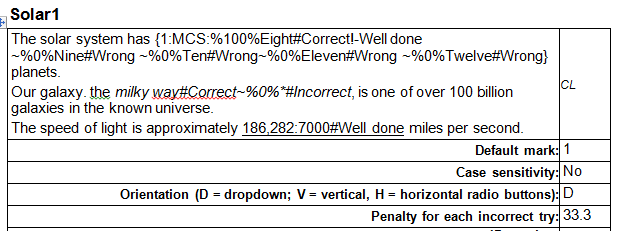 2. Cloze ทีหัวโจทย์เป็น Solar2(SA_2points) นั้น  โจทย์ที่เป็น Short answer 2 เท่ากับ 2 คะแนน
 ที่เหลือเป็นทุกคำถามเป็น 1 คะแนน  
ดังนั้นตรงในหลังกาซ้ายต้องใส่ weight คะแนนทุก ในตารางตรง Default mark จะเป็น 0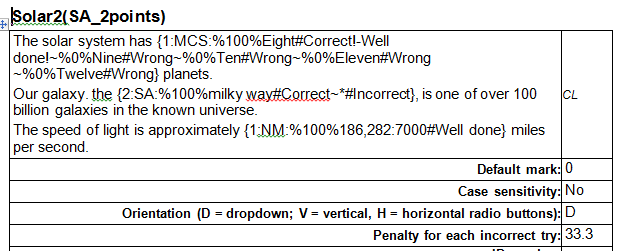 คำอธิบายคำถามที่ 3 
The speed of light is approximately {1:NM:%100%186,282:7000#Well done} miles per second.
Numerical• NUMERICAL or NM  หมายถึงคำตอบที่เป็นตัวเลขเท่านั้นคำตอบที่ถูกต้อง คือ 186282 แต่พอใส่ :7000  ตามมาด้วยหมายความว่า นศ.ตอบตัวเลขอะไรก็ได้แต่อยู่ค่า มากกว่าหรือน้อยกว่า 186282 ไม่เกิน 7000 จะได้คะแนนเต็ม     แต่ถ้าในโจทย์ต้องการให้ตอบหน่วยด้วยคงต้องเลือกเป็นชนิด SA แทน แต่คำตอบนศ.จะต้องเหมือนคำตอบเลย ซึ่งอาจารย์อาจมาแก้คะแนนให้ทีหลัง

The solar system has {1:MCS:%100%Eight#Correct!-Well done ~%0%Nine#Wrong ~%0%Ten#Wrong~%0%Eleven#Wrong ~%0%Twelve#Wrong} planets.Our galaxy. the milky way#Correct~%0%*#Incorrect, is one of over 100 billion galaxies in the known universe.The speed of light is approximately 186,282:7000#Well done miles per second.The solar system has {1:MCS:%100%Eight#Correct!-Well done ~%0%Nine#Wrong ~%0%Ten#Wrong~%0%Eleven#Wrong ~%0%Twelve#Wrong} planets.Our galaxy. the milky way#Correct~%0%*#Incorrect, is one of over 100 billion galaxies in the known universe.The speed of light is approximately 186,282:7000#Well done miles per second.The solar system has {1:MCS:%100%Eight#Correct!-Well done ~%0%Nine#Wrong ~%0%Ten#Wrong~%0%Eleven#Wrong ~%0%Twelve#Wrong} planets.Our galaxy. the milky way#Correct~%0%*#Incorrect, is one of over 100 billion galaxies in the known universe.The speed of light is approximately 186,282:7000#Well done miles per second.CLDefault mark:Default mark:Default mark:1Case sensitivity:Case sensitivity:Case sensitivity:NoOrientation (D = dropdown; V = vertical, H = horizontal radio buttons):Orientation (D = dropdown; V = vertical, H = horizontal radio buttons):Orientation (D = dropdown; V = vertical, H = horizontal radio buttons):DPenalty for each incorrect try:Penalty for each incorrect try:Penalty for each incorrect try:33.3ID number:ID number:ID number:#DistractorsDistractor FeedbackGradeGeneral feedback:Hint 1:Show the number of correct responses (Hint 1):NoClear incorrect responses (Hint 1):NoTags:Use bold for Multichoice, italic for Short Answer, and Underline for Numerical questions.Use bold for Multichoice, italic for Short Answer, and Underline for Numerical questions.Use bold for Multichoice, italic for Short Answer, and Underline for Numerical questions.The solar system has {1:MCS:%100%Eight#Correct!-Well done!~%0%Nine#Wrong~%0%Ten#Wrong~%0%Eleven#Wrong ~%0%Twelve#Wrong} planets.Our galaxy. the {2:SA:%100%milky way#Correct~*#Incorrect}, is one of over 100 billion galaxies in the known universe.The speed of light is approximately {1:NM:%100%186,282:7000#Well done} miles per second.The solar system has {1:MCS:%100%Eight#Correct!-Well done!~%0%Nine#Wrong~%0%Ten#Wrong~%0%Eleven#Wrong ~%0%Twelve#Wrong} planets.Our galaxy. the {2:SA:%100%milky way#Correct~*#Incorrect}, is one of over 100 billion galaxies in the known universe.The speed of light is approximately {1:NM:%100%186,282:7000#Well done} miles per second.The solar system has {1:MCS:%100%Eight#Correct!-Well done!~%0%Nine#Wrong~%0%Ten#Wrong~%0%Eleven#Wrong ~%0%Twelve#Wrong} planets.Our galaxy. the {2:SA:%100%milky way#Correct~*#Incorrect}, is one of over 100 billion galaxies in the known universe.The speed of light is approximately {1:NM:%100%186,282:7000#Well done} miles per second.CLDefault mark:Default mark:Default mark:0Case sensitivity:Case sensitivity:Case sensitivity:NoOrientation (D = dropdown; V = vertical, H = horizontal radio buttons):Orientation (D = dropdown; V = vertical, H = horizontal radio buttons):Orientation (D = dropdown; V = vertical, H = horizontal radio buttons):DPenalty for each incorrect try:Penalty for each incorrect try:Penalty for each incorrect try:33.3ID number:ID number:ID number:#DistractorsDistractor FeedbackGradeGeneral feedback:Hint 1:Show the number of correct responses (Hint 1):NoClear incorrect responses (Hint 1):NoTags:Use bold for Multichoice, italic for Short Answer, and Underline for Numerical questions.Use bold for Multichoice, italic for Short Answer, and Underline for Numerical questions.Use bold for Multichoice, italic for Short Answer, and Underline for Numerical questions.